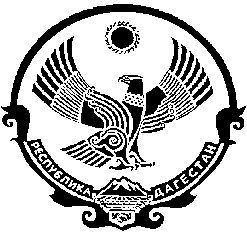                                    СОБРАНИЕ ДЕПУТАТОВ  МУНИЦИПАЛЬНОГО ОБРАЗОВАНИЯ «БЕЖТИНСКИЙ УЧАСТОК»368410, Республика Дагестан, Цунтинский район, с. Бежтат.: (872 2)55-23-01, 55-23-02, ф. 55-23-05, bezhta-mo@mail.ru,  admin@bezhta.ruот «22» февраля  2017г.              с. Бежта                              № 04РЕШЕНИЕОб удовлетворении протеста  на решение Собрания депутатов МО «Бежтинский участок» от «30» декабря 2016 года № 05 «О создании муниципального казенного учреждения Централизованная бухгалтерия МО «Бежтинский участок» Рассмотрев протест прокурора района от «07» февраля 2017 года №  02-06-02-2017.	Собрание депутатов МО «Бежтинский участок» выноситРешение:Удовлетворить протест прокурора района .Решение Собрания депутатов МО «Бежтинский участок» от «30» декабря 2016года отменить.Опубликовать данное решение в газете «Бежтинский вестник» и разместить в сайте администрации МО «Бежтинский участок».Председатель Собрания депутатовМО «Бежтинский участок»                                                        С.З. Курбанов